POM增韧改性材料        我司可提供一般增韧至高增韧改性POM系列产品。增韧POM具有良好的机械性能和尺寸稳定性，高弹性模量，高韧性，易于加工等特点，其耐冲击性是普通聚甲醛的3—4倍，且耐反复冲击性强，可耐-40℃低温。产品物性表行业应用案例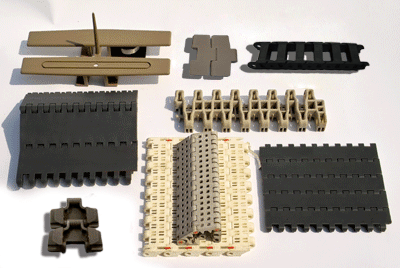 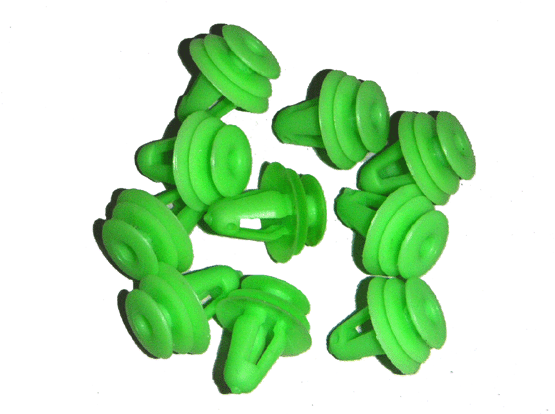 